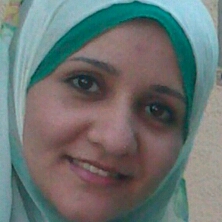 Marwa Kamel Mohammed Sayed   Place of birth     :   Assuit .Social status       :  Married .Address              :  Assuit .EgyptTel        Mobile   :  01023152692	Home     :  088 / 2338741E-mail                 :  drmarwa_kamel@aun.edu.eg                                     drmarwa_kamel@yahoo.comM.B.B.CH  , 2009 .       Assuit University .       Grade : Excellent .Master degree in pediatric and neonatology , April   2014 .Assuit university.Grade : Excellent .  Assistant lecturer  in  Neonatology unit in Pediatric Assuit university Hospital   since  3 / 2011House resident in Pediatric & Neonatology  department  in  Assuit University Pediatric Hospital  since  March  2011  until  March 2014 .Assistant lecturer in neonatology unit  in Assuit University Pediatric Hospital since March 2014 until now.Basic & advanced mechanical ventilation in PICU & NICU , Assuit University.EDUCATION :JOB :EXPERIENT :CLINICAL CERTIFICATE :